ООО ФинестраАдрес офиса и склада: г. Владивосток, ул. Бийская, д.2АЧасы работы: Пн. - Пт. 8:00-18:00
                                                    Сб. 10:00-16:30 (летом)Телефон офиса: +7 (423) 279-59-11E-mail: vl@finestra.biz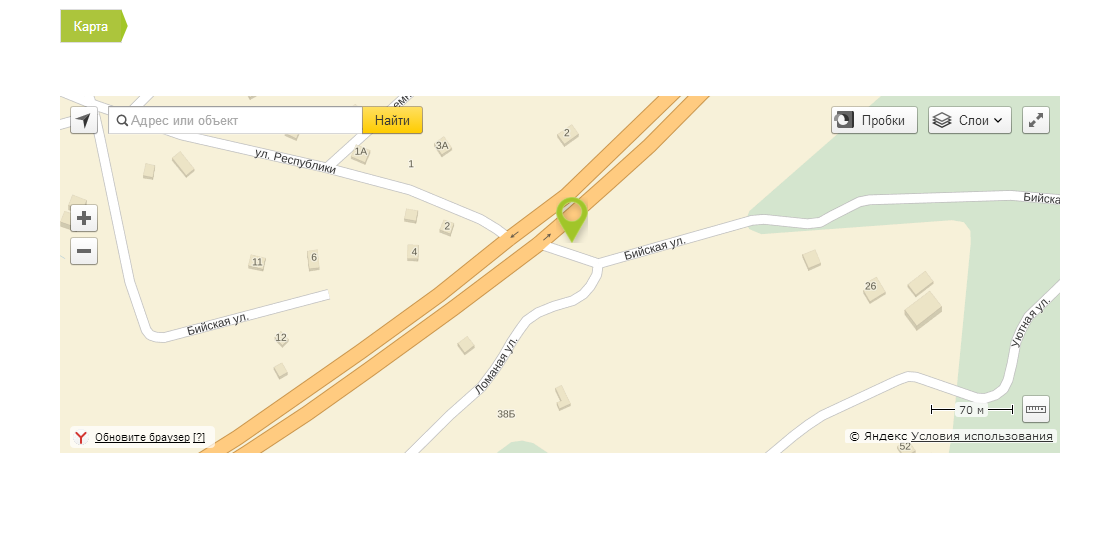 